Name _______________________________________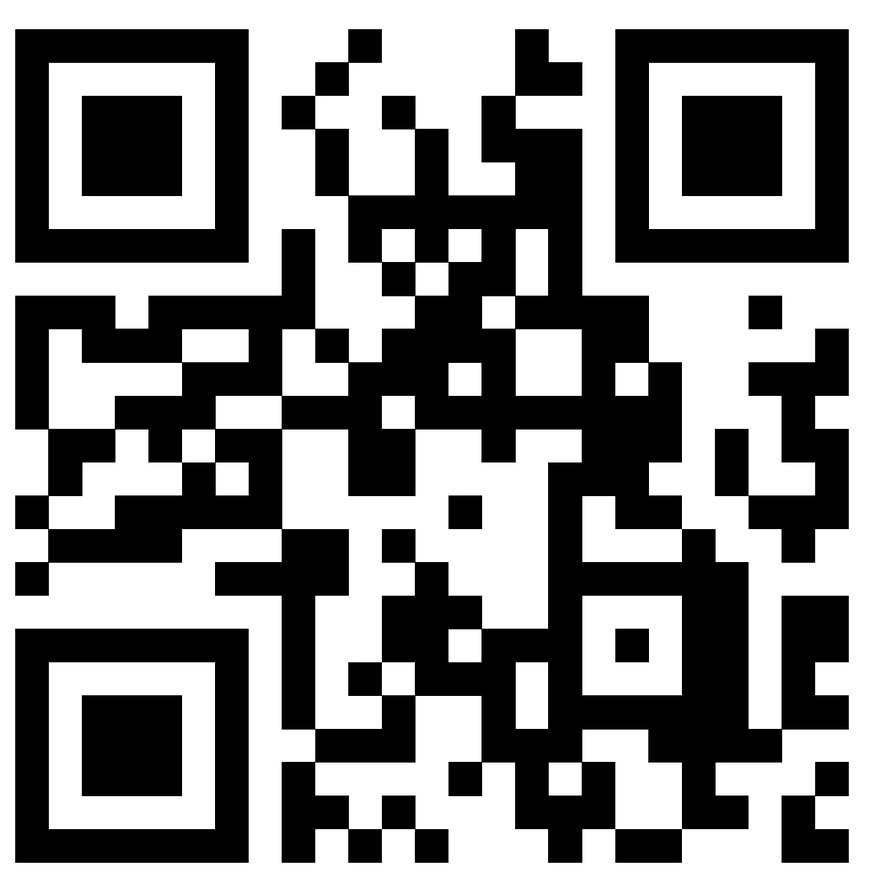 MONDAYPart I: Parts of a bar graphDirections: label the parts of a bar graph on the graph shown below. Be sure to use arrows to indicate what you are labeling. 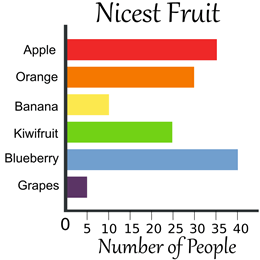 Part II: Analyzing a bar graph.1) Analyze means to __________________________.2) This bar graph is:   horizontal        or         vertical3) What survey question could have been asked to generate this data?  __________________________________________________________________________________________________________4) What is the scale counting by?   ______________5) How many people liked blueberry more than banana? ___________6) Which two fruits combined were nicest?  banana/kiwifruit  or  blueberry/grapes7) Which two fruits combined total fifteen?   __________ and __________www.forrestmath.weebly.com Picture Graph HWTUESDAYPart I: Vocabularyhorizontally	vertically      data	survey	      key	    picture graph1) The ___________ lets you know what each picture equals (what you are counting by).2) A _______________________ displays data using pictures.3) You can collect data to display in a graph by conducting a _________________.4) Information collected in a survey and then displayed in a graph is called_________________.5) Data in a graph can be displayed ___________________ or across.6) Data in a graph can be displayed ___________________ or up and down.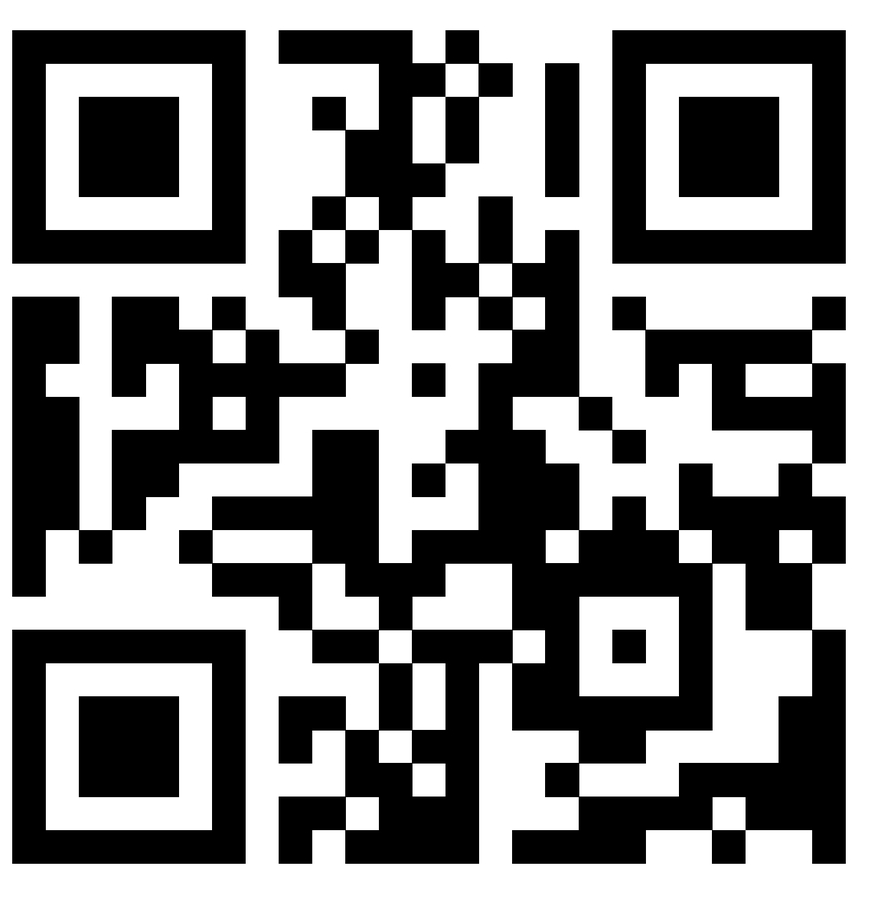 Part II: Analyzing (understanding) a picture graph. 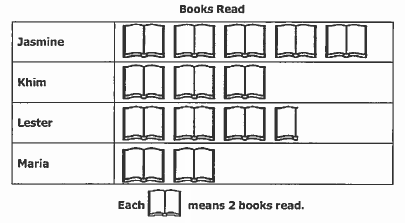 1.  How many books did Jasmine and Khim read together?  _________2. How many more books did Jasmine and Khim read than Lester and Maria combined? __________3. How many books were read by all four of these students?  ___________WEDNESDAYPart I: Parts of a picture graph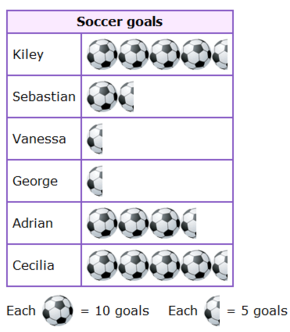 1) Circle the title of the graph2) Put a box around the key3) Shade in the data4) What does half of a soccer ball mean?  __________Part II: Analyzing (understanding) a picture graphDirections: Using the graph above, answer the following questions using true (T) or false (F).5) Each soccer ball picture equals one goal ______6) Sebastian scored six goals ______7) Vanessa and George scored ten goals each ______8) Cecilia scored the most goals ______9) Adrian scored 35 goals ______10) Sebastian scored ten more goals than George ______www.forrestmath.weebly.com THURSDAYPart I: Creating a picture graphDirections: Using the information from the table, create a picture graph to show the data collected. Be sure to include the following parts of a picture graph: title, labels, pictures (data), key, and categories.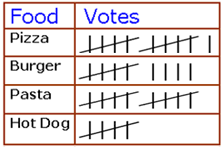 *Use a heart to show the data*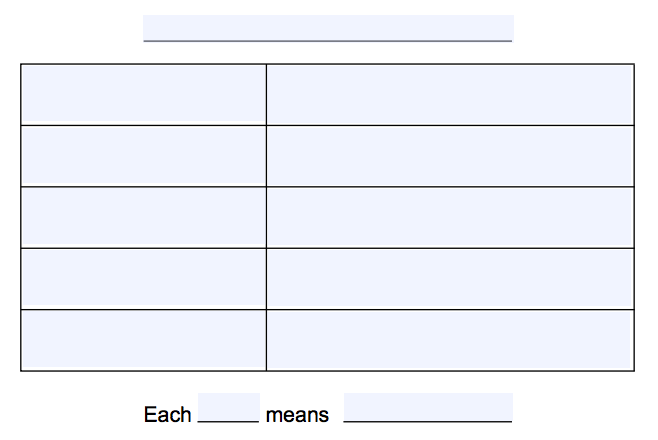 